МИНИСТЕРСТВО СЕЛЬСКОГО ХОЗЯЙСТВА, ПИЩЕВОЙ И ПЕРЕРАБАТЫВАЮЩЕЙ ПРОМЫШЛЕННОСТИ КАМЧАТСКОГО КРАЯПРИКАЗ № 29/4г. Петропавловск-Камчатский			             «16» января 2018 годаВ целях уточнения отдельных положений приказа Министерства сельского хозяйства, пищевой и перерабатывающей промышленности Камчатского края от 27.01.2014 № 29/14 «Об утверждении Порядка предоставления субсидии на возмещение предприятиям пищевой и перерабатывающей промышленности Камчатского края части затрат на приобретение оборудования и автотранспорта» ПРИКАЗЫВАЮ:Приложение № 1 к приказу Министерства сельского хозяйства, пищевой и перерабатывающей промышленности Камчатского края от 27.01.2014 № 29/14 «Об утверждении Порядка предоставления субсидии на возмещение предприятиям пищевой и перерабатывающей промышленности Камчатского края части затрат на приобретение оборудования и автотранспорта» дополнить частью 41 следующего содержания: «41. Максимальный объем субсидии составляет не более 10,0 млн. рублей в год на одного получателя субсидии для следующих категорий: 1) получатель субсидии основным видом деятельности которого является производство готовых кормов для животных;2) получатель субсидии основным видом деятельности которого является производство молочной продукции;3) получатель субсидии основным и/или дополнительным видом деятельности которого является производство продукции из мяса убойных животных и мяса птицы.В случае если получатель субсидии соответствует двум и более категориям получателей, максимальный объем субсидии по этим категориям не суммируется.».2. Настоящий приказ вступает в силу через 10 дней после дня его официального опубликования и распространяется на правоотношения возникшие с 01 января 2018 года.Министр	       А.А. Кучеренко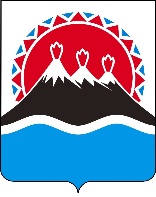 О внесении изменений в приложение №1 к приказу Министерства сельского хозяйства, пищевой и перерабатывающей промышленности Камчатского края от 27.01.2014 № 29/14 «Об утверждении Порядка предоставления субсидии на возмещение предприятиям пищевой и перерабатывающей промышленности Камчатского края части затрат на приобретение оборудования и автотранспорта»